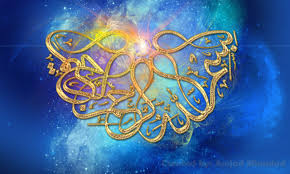 The NAME OF ALLAH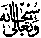 ON TWO PLUM SEEDS The Exclusive Islamic Miracle Photographs of Dr Umar Elahi AzamThursday 27th August 2015Manchester, UKIntroductionThe plums, along with other fruit, were bought from Worldwide Store, Wilmslow Road, Manchester UK on Wednesday 26th August 2015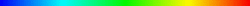 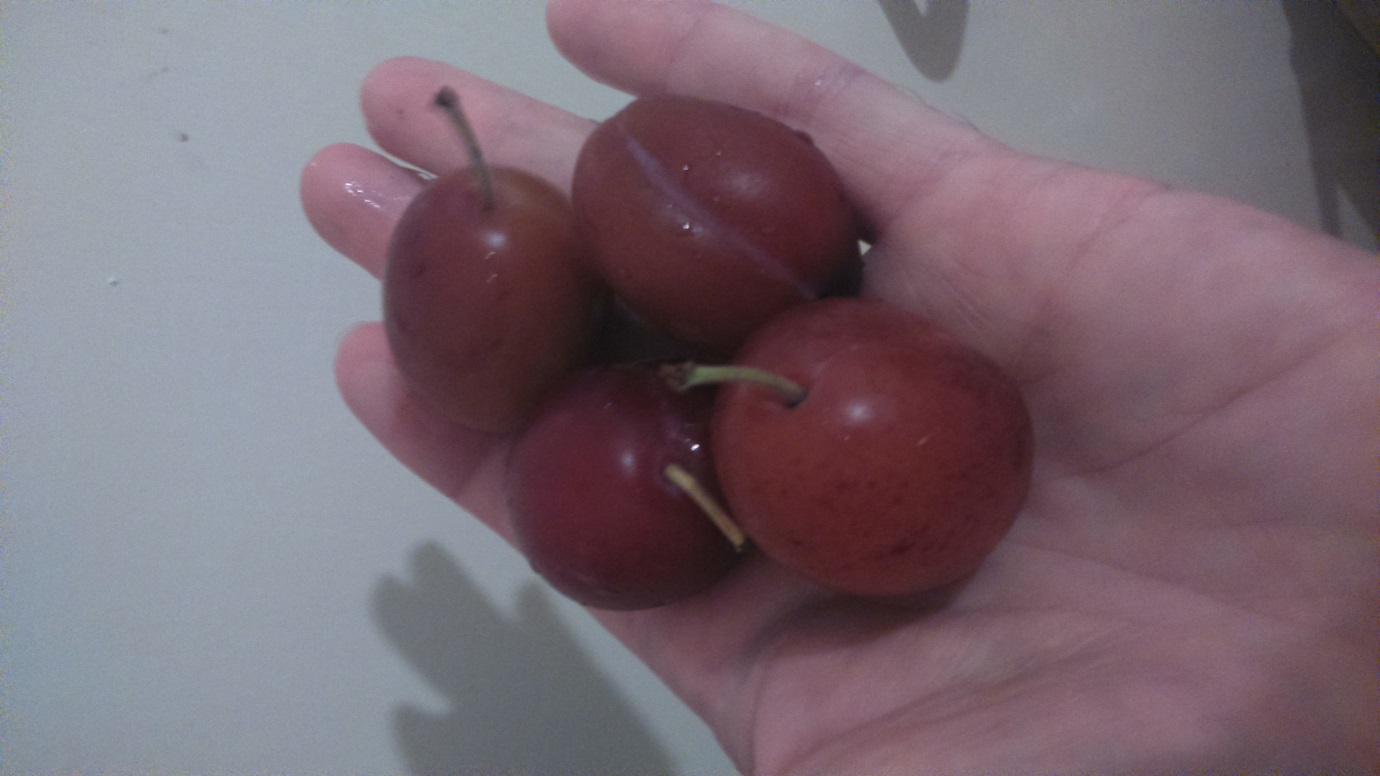 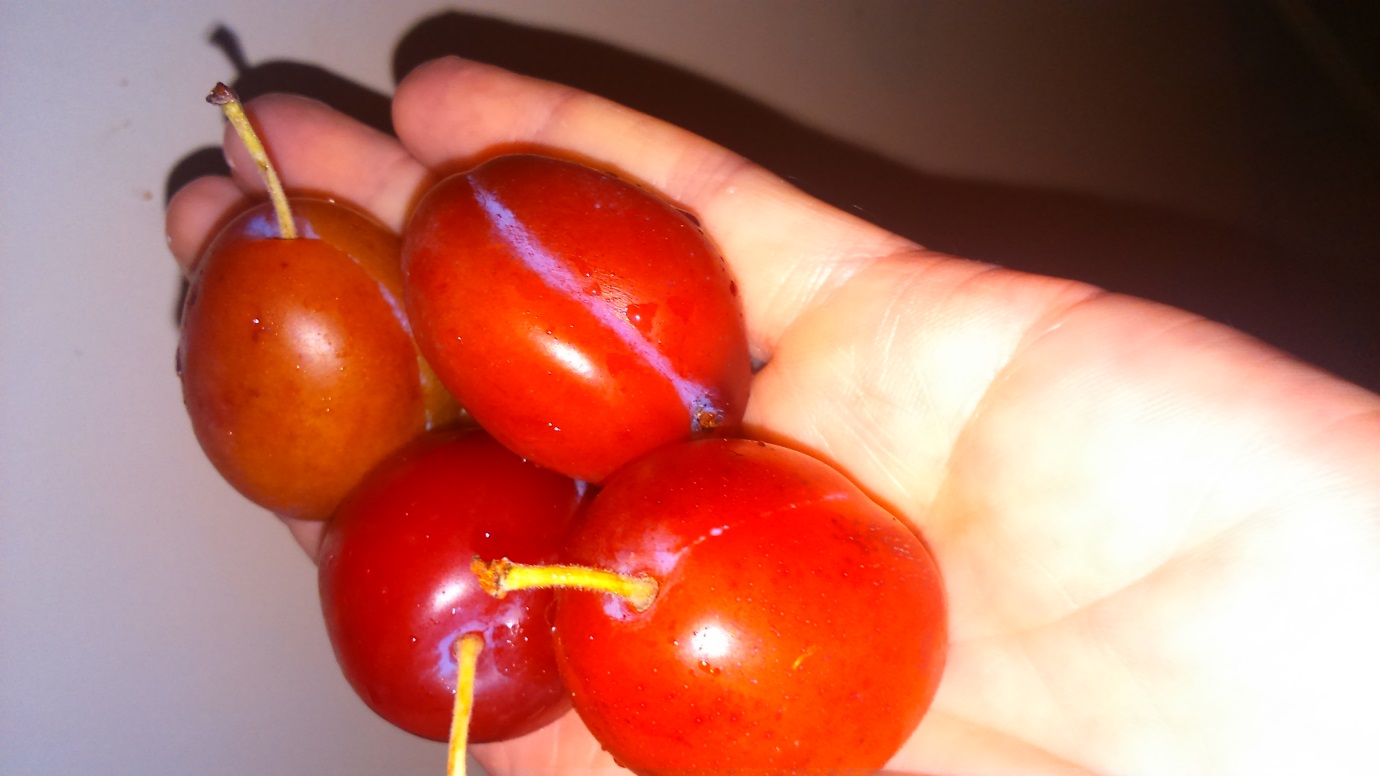 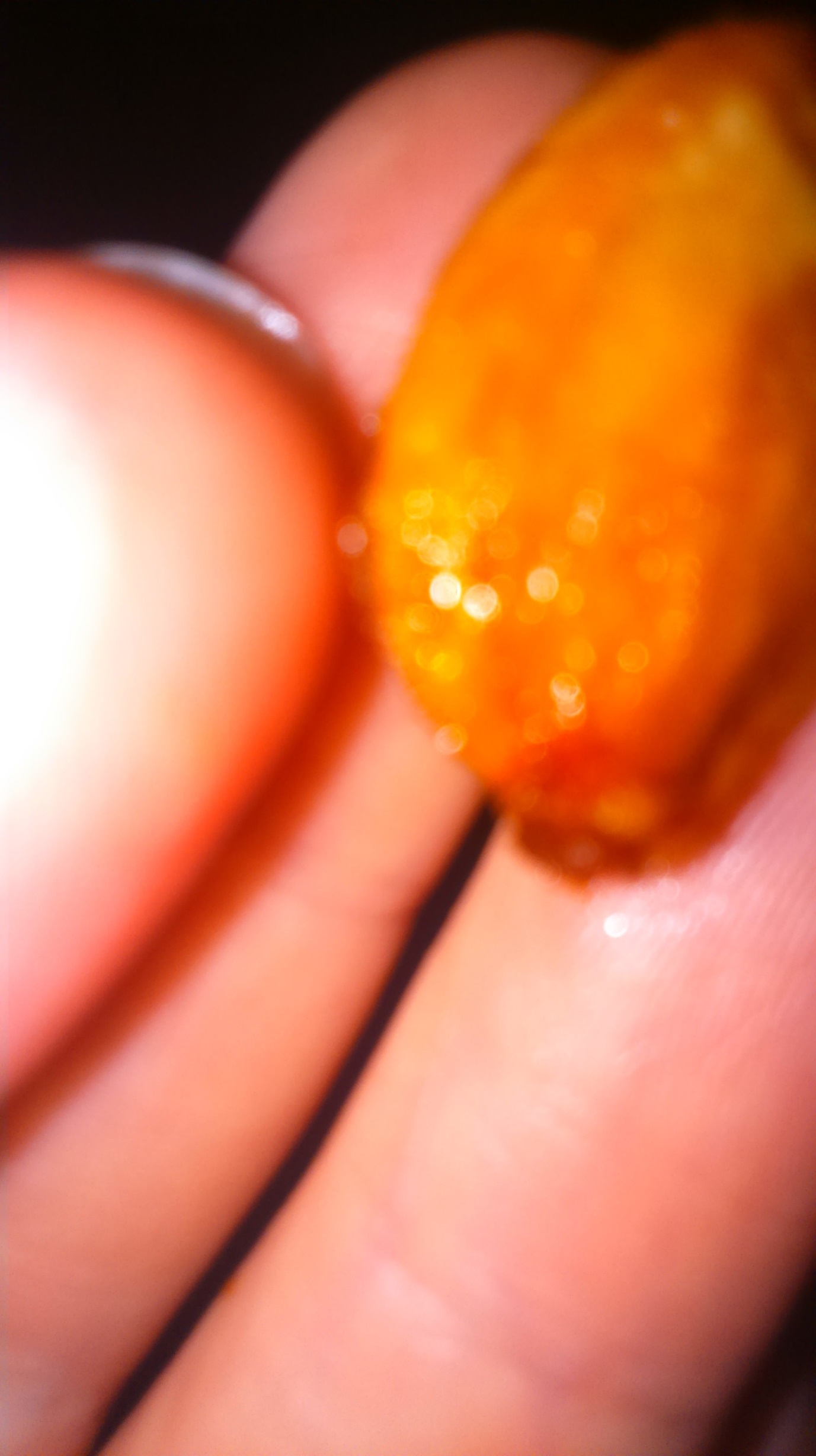 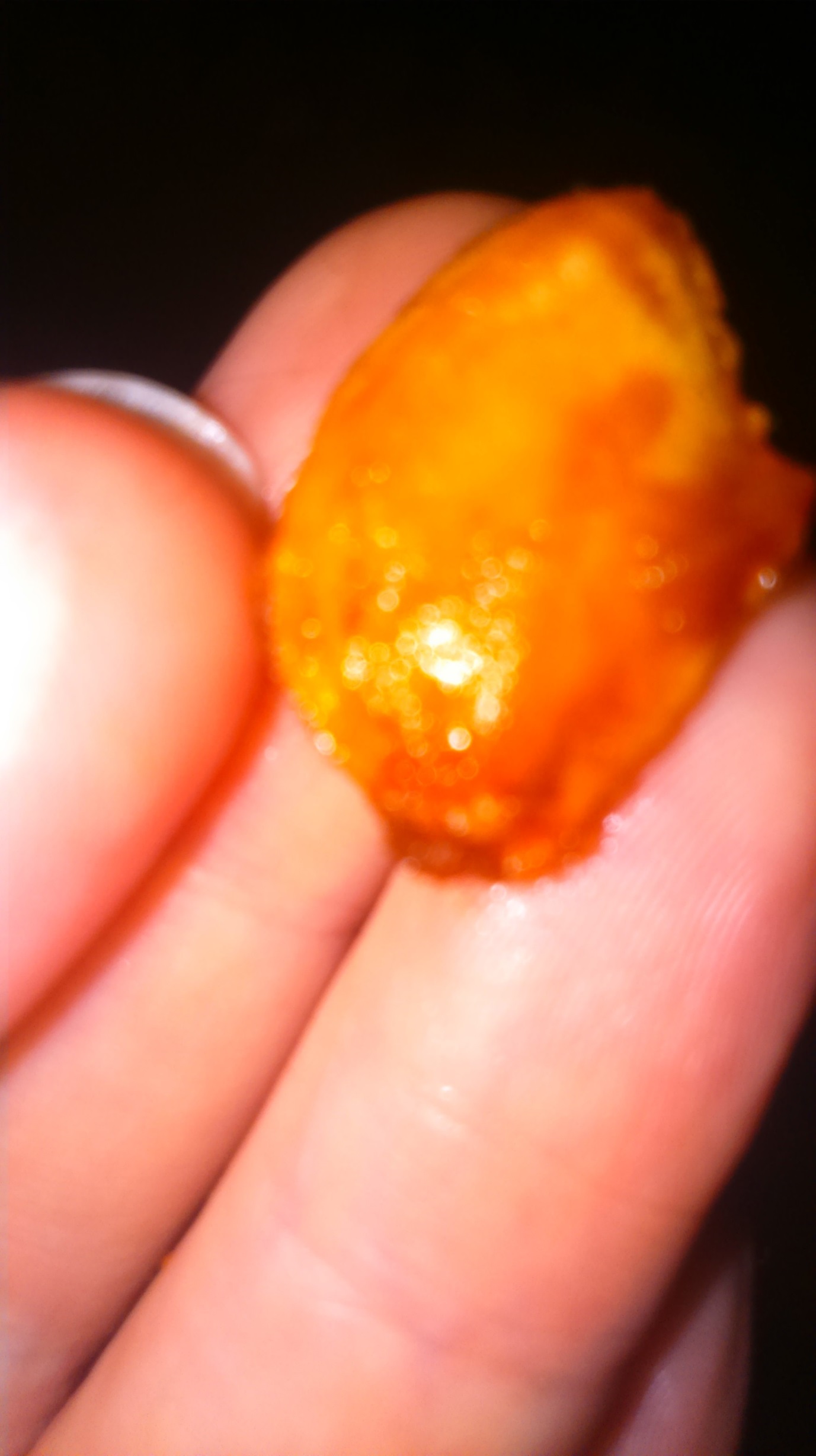 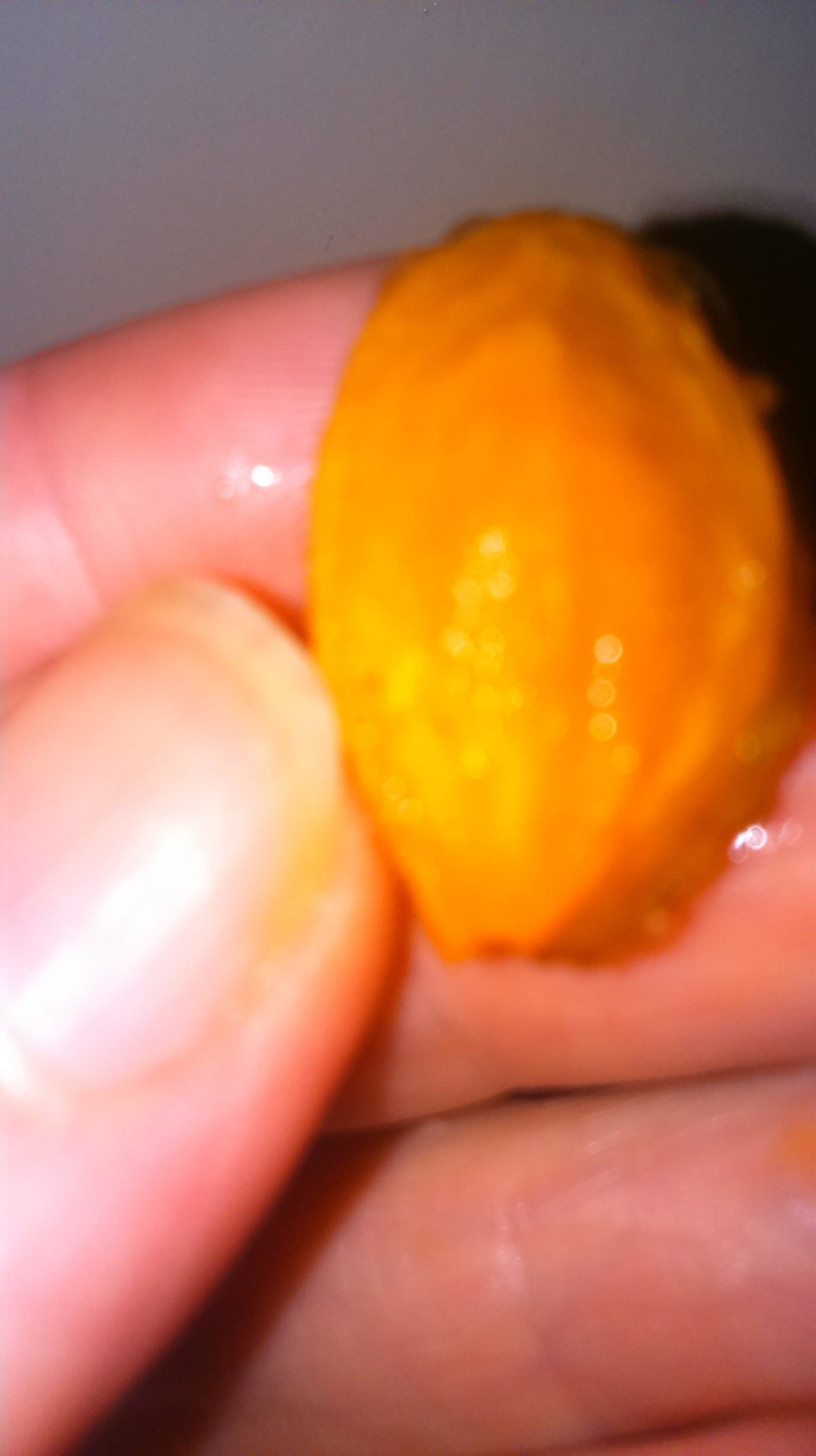 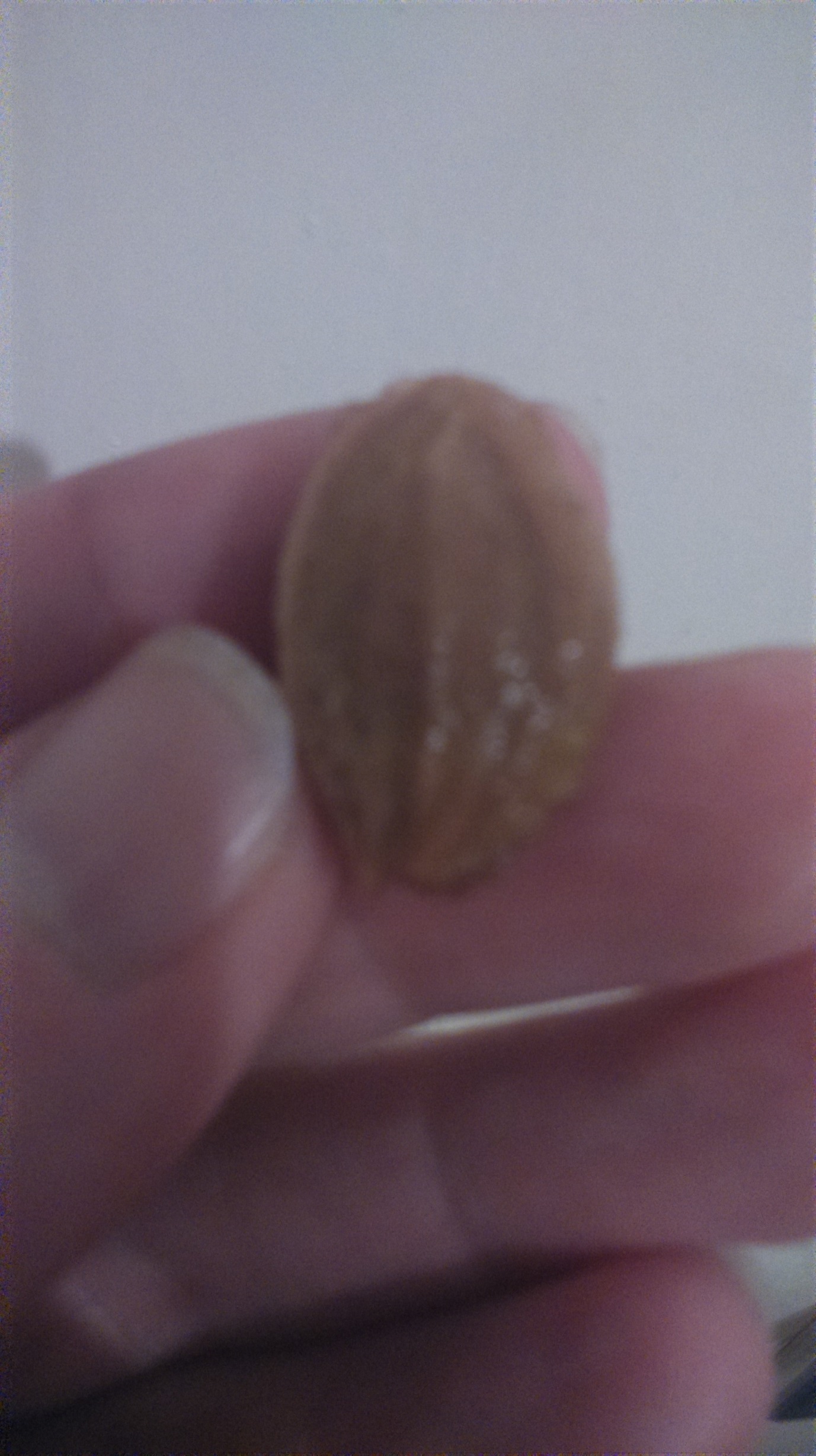 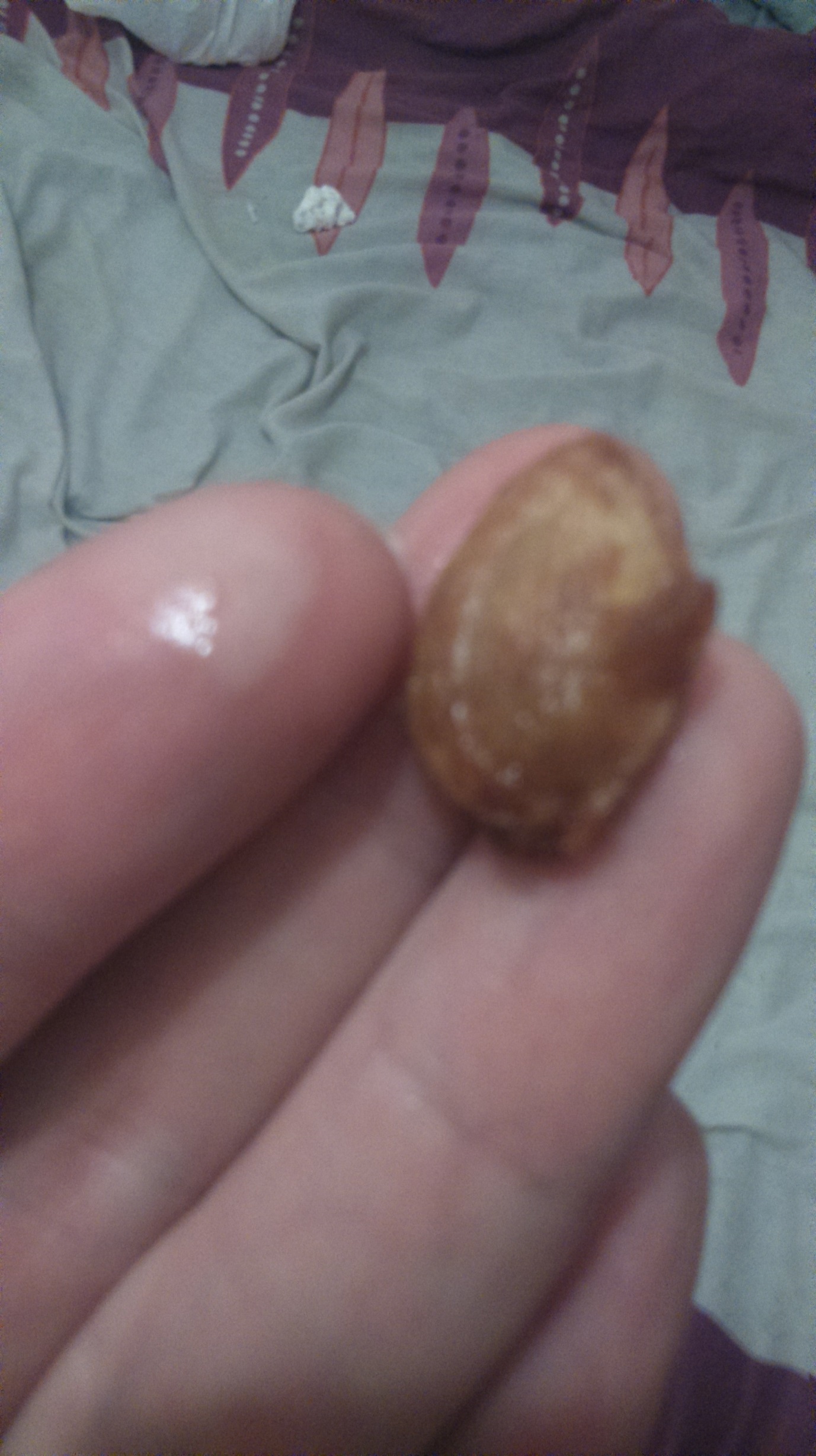 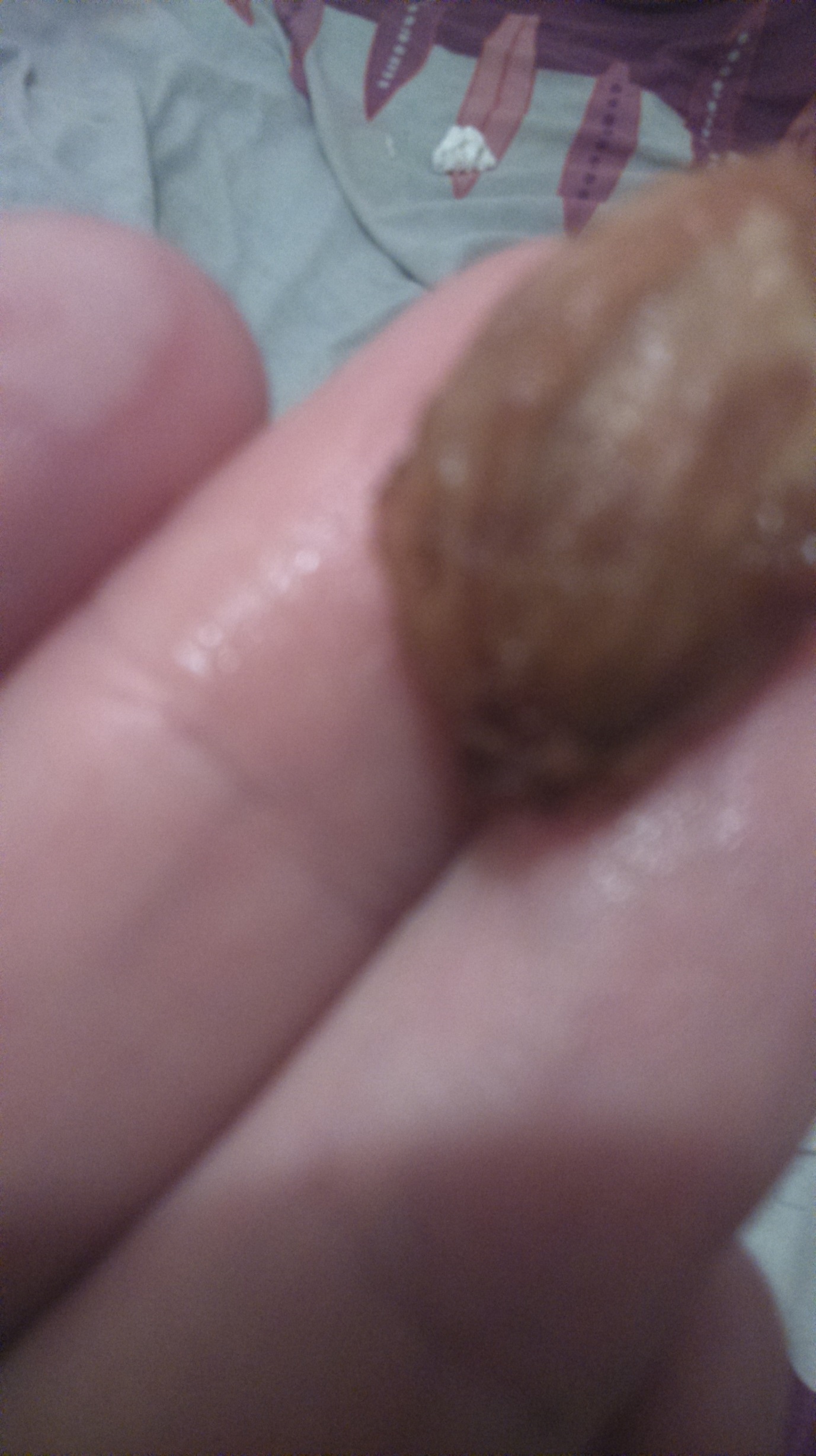 